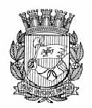 Publicado no D.O.C. São Paulo,104, Ano 66 Sábado29 de Maio de 2021GABINETE DO PREFEITORICARDO NUNESPORTARIASPORTARIA 756, DE 28 DE MAIO DE 2021PROCESSO SEI 6010.2021/0001401-1RICARDO NUNES, Prefeito do Município de São Paulo, usando das atribuições que lhe são conferidas por lei,RESOLVE:Exonerar o senhor JOSÉ APARECIDO RODRIGUES, RF 840.0431.2, a partir de 31/05/2021, do cargo de Chefe de Gabinete, símbolo CHG, da Chefia de Gabinete, do Gabinete do Subprefeito, da Subprefeitura Parelheiros, vaga 15394, constante das Leis 13.682/03 e 16.974/18.PREFEITURA DO MUNICÍPIO DE SÃO PAULO, aos 28 de maio de 2021, 468º da fundação de São Paulo.RICARDO NUNES, PrefeitoTITULOS DE NOMEAÇÃOTÍTULO DE NOMEAÇÃO 432, DE 28 DE MAIO DE 2021PROCESSO SEI 6010.2021/0001401-1RICARDO NUNES, Prefeito do Município de São Paulo, usando das atribuições que lhe são conferidas por lei,RESOLVE:Nomear o senhor WALTER RUIZ DELGADO, RG 11.034.828-X-SSP/SP, a partir de 31/05/2021, para exercer o cargo de Chefe de Gabinete, símbolo CHG, da Chefia de Gabinete, do Gabinete do Subprefeito, da Subprefeitura Parelheiros, vaga 15394, constante das Leis 13.682/03 e 16.974/18.PREFEITURA DO MUNICÍPIO DE SÃO PAULO, aos 28 de maio de 2021, 468°da fundação de São Paulo.RICARDO NUNES, PrefeitoSECRETARIASFUNDAÇÃO PAULISTANA DE EDUCAÇÃO E TECNOLOGIAGABINETE DIRETOR GERALAPLICAÇÃO DE PENALIDADESEI 8110.2021/0000296-9INTERESSADO: RICARDO MIGUEL GANIM.ASSUNTO: Aquisição de materiais para o curso de corte e costura, ministrados no Centro de Formação Cultural Cidade Tiradentes. Penalidade. Aplicação.I – No uso das atribuições legais a mim conferidas, a vista dos elementos contidos no presente, considerando que o prazo para defesa prévia transcorreu “in albis”, bem como na manifestação conclusiva da Assessoria Jurídica (SEI 044708315), a qual adoto como razão de decidir, APLICO a penalidade a empresa RICARDO MIGUEL GANIM, inscrita no CNPJ/MF sob o nº CNPJ: 24.820.417/0001-69, pela demora na entrega do objeto, conforme determina o item, 3.1 da respectiva Nota de Empenho SEI 043502116, visto o atraso 2(dois) dias na entrega de materiais para o curso de corte e costura, ministrados no Centro de Formação Cultural Cidade Tiradentes, sendo que a multa contratual perfaz o valor de R$ 10,54 (dez reais e cinquenta e quatro centavos).APLICAÇÃO DE PENALIDADESEI 8110.2021/0000302-7INTERESSADO: KAUE VICENZZOTTI SILVA 44876207836.ASSUNTO: Aquisição de materiais de uso exclusivo para os cursos de Corte e costura. Penalidade. Aplicação.I – No uso das atribuições legais a mim conferidas, a vista dos elementos contidos no presente, considerando que o prazo para defesa prévia transcorreu “in albis”, bem como na manifestação conclusiva da Assessoria Jurídica (SEI 044708857), a qual adoto como razão de decidir, APLICO a penalidade a empresa KAUE VICENZZOTTI SILVA 44876207836, inscrita no CNPJ/MF sob o nº CNPJ: 37.859.554/0001-59, pela demora na entrega do objeto, conforme determina o item,3.1 da respectiva Nota de Empenho SEI 043568894, visto o atraso 1(um) dia na entrega de “materiais de uso exclusivo para os cursos de Corte e costura”, ministrados no Centro de Formação Cultural Cidade Tiradentes, sendo que a multa contratual perfaz o valor de R$ 11,68 (onze reais e sessenta e oito centavos).SERVIDORES  PAG. 32FUNDAÇÃO PAULISTANA DE EDUCAÇÃO E TECNOLOGIAGABINETE DIRETOR GERALLICENÇA NOJO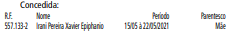 DEFERIMENTO DE FÉRIAS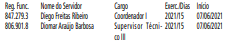 LICENÇA MÉDICA – REGIME RGPS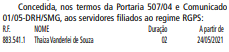 CÂMARA MUNICIPAL  PAG. 87 E 88CÂMARA MUNICIPALPresidente: Milton LeiteGABINETE DO PRESIDENTESECRETARIA DAS COMISSÕES - SGP-1EQUIPE DA SECRETARIA DAS COMISSÕES DOPROCESSO LEGISLATIVO – SGP-12COMISSÃO DE CONSTITUIÇÃO, JUSTIÇA ELEGISLAÇÃO PARTICIPATIVAPARECER Nº 370/2021 DA COMISSÃO DEADMINISTRAÇÃO PÚBLICA SOBRE O PROJETODE LEI Nº 195/2020.De autoria do Vereador Fábio Riva (PSDB), o Projeto de Lei 195/2020 propõe a criação do “Pró-Emprego” – Programa Emergencial de Proteção aos Empregos, reduzindo impostos e constituindo benefícios aos setores do comércio e serviços, devido aos impactos da epidemia de coronavírus – COVID-19.Da forma com está proposto, poderão ser concedidos benefícios fiscais a empresas dos setores de comércio e serviços, trabalhadores autônomos e microempreendedores que atuem nestas áreas. Os aludidos benefícios, nas condições que especifica, terão validade de um ano a partir da data de inscrição no programa e se constituirão em: redução de 100% do IPTU; redução do Imposto Sobre Serviços - ISS para 2%; redução em 100% em todas as taxas e licenças municipais; suspensão de cobranças e prorrogação de parcelas do prazo de pagamento de todo os impostos, taxas e autuações, emitidas pelo município, por 180 dias. Os benefícios poderão ser concedidos a microempreendedores individuais, microempresas, empresas enquadradas no Simples Nacional, pequenas empresas, e empresas cuja receita operacional bruta a qualifique como média empresa, no demonstrativo do resultado do exercício 2019, e que não dispensarem funcionários, diretos ou terceirizados, entre os meses de abril e novembro de 2020.Na justificativa apresentada, o proponente destaca, entre vários aspectos, que os problemas enfrentados pela sociedade advindos da pandemia do coronavírus – covid-19 trouxeram a urgente necessidade de isolamento social e, assim, o imperativo da permanência das pessoas em casa. Por outro lado, este cenário afetou de forma contundente a dinâmica da economia, trazendo reflexos que incidirão sobre os empregos em nossa cidade, já que a não circulação afeta diretamente a prestação de serviços e as vendas do comércio.A Comissão de Constituição, Justiça e Legislação Participativa foi de parecer pela legalidade do projeto.Políticas públicas de proteção ao emprego vem sendo desenvolvidas na cidade de São Paulo ao longo dos anos. O “site” da Secretaria Municipal de Desenvolvimento Econômico e Trabalho reporta como políticas de qualificação profissional o Programa Operação Trabalho - POT, instituído pela Lei Municipal 13.178, de 17 de setembro de 2001, que tem o objetivo de conceder atenção especial ao trabalhador desempregado, residente no município de São Paulo, pertencente a família de baixa renda, bem como o Programa Bolsa Trabalho, regido pela Lei nº 13.841, de 7 de junho de 2004, que contempla jovens (de baixa renda) na faixa etária de 16 a 20 anos.(Secretaria Municipal de Desenvolvimento Econômico e Trabalho - qualificação profissional, consultada em 06/11/2020)A pandemia causada pela disseminação do SARS-CoV-2 traz desdobramentos nos mais diversos setores da sociedade.A atividade econômica sente fortemente as consequências da crise. Dessa forma, os governos buscam alternativas para atenuar tais efeitos. A Prefeitura de São Paulo disponibilizou, em seu endereço eletrônico, documento intitulado “Mapeamento Internacional de Ações para o Enfrentamento à Covid-19”, ela borado a partir de pesquisa em veículos governamentais e midiáticos com o objetivo de exemplificar medidas implementadas em diferentes países neste cenário de pandemia. No item que se refere a benefícios, descontos fiscais e medidas econômicas, podem-se observar medidas para proporcionar condições mais atrativas de crédito para empresas afetadas pela crise, em especial as pequenas e médias empresas; suporte técnico gratuito para pequenos negócios e artistas independentes para estruturação de suas vendas online; isenções de impostos para trabalhadores que atuam diretamente no combate ao coronavírus; facilidades para doações ou fabricação de insumos necessários ao enfrentamento da pandemia; isenção temporária de taxas de serviços públicos; subsídios governamentais para projetos de retomada das atividades, auxílio aluguel e folha de pagamento para pequenos empresários, corte de impostos, moratória de pagamento, adiamento de pagamento de impostos.(https://www.prefeitura.sp.gov.br/cidade/secretarias/relacoes_internacionais/noticias/?p=298101, consultada em 13/07/2020)Recentemente, a Lei Municipal nº 17.255, de 26 de dezembro de 2019, instituiu o Programa de Incentivo à Manutenção do Emprego no Município de São Paulo, tendo sido alterada pela Lei Municipal nº 17.403, de 17 de julho de 2020, que inseriu dispositivos relacionados a medidas de enfrentamento da crise mundial de saúde. Por oportuno, ressalta-se que esta última se originou da aprovação do Projeto de Lei 630/2017, que fora enviado pelo Poder Executivo com o objetivo de adequar a legislação tributária municipal aos dispositivos da Lei Complementar nº 157, de 29 de dezembro de 2016. Tendo em vista a superveniência da calamidade, o texto foi moldado de forma a possibilitar o enfrentamento dos desafios trazidos pelo alastramento do novo coronavírus, já trazendo medidas para a busca de mitigação dos efeitos negativos que a sociedade paulistana tem sofrido.Em relação a aspectos a serem analisados pela Comissão de Administração Pública, não obstante algumas medidas de enfretamento da crise já terem sido tomadas, ressaltamos o mérito do projeto em propor outras linhas de ação da Administração Municipal para a proteção do emprego na cidade de São Paulo. Dessa forma, somos de parecer favorável ao projeto.Sala da Comissão de Administração Pública, em 26/05/2021.Gilson Barreto (PSDB) - PresidenteMilton Ferreira (PODE) – RelatorArselino Tatto (PT)Edir Sales (PSD)Erika Hilton (PSOL)Renata Falzoni (PV)COMISSÃO EXTRAORDINÁRIA DE APOIO AO DESENVOLVIMENTO DO TURISMO, DO LAZER E DA GASTRONOMIAReunião OrdináriaData: 01 de junho de 2021 - terça-feiraHorário: 13h00A Reunião será realizada por videoconferência e pode ser acompanhada pelo público em geral através do site da CâmaraMunicipal de São Paulo (www.saopaulo.sp.leg.br, link AuditóriosOnline) e pelos canais da Câmara no Facebook (www.facebook. com/camarasaopaulo) e no YouTube (www.youtube.com/user/ camarasaopaulo).Pauta: "1) Exposição sobre o tema 'Importância histórica das feiras de negócios para o desenvolvimento econômico do município de São Paulo e subsídios para o reconhecimento das feiras de negócios como Patrimônio Imaterial da Cidade de São Paulo'; 2) PPI e a retomada econômica dos segmentos afetos ao Turismo."COMISSÃO EXTRAORDINÁRIA DE DEFESA DOS DIREITOS DA CRIANÇA, DO ADOLESCENTE E DA JUVENTUDEReunião OrdináriaData: 03 de junho de 2021 - quinta-feiraHorário: 10h30A Reunião será realizada por videoconferência e pode ser acompanhada pelo público em geral através do site da CâmaraMunicipal de São Paulo (www.saopaulo.sp.leg.br, link Auditórios Online) e pelos canais da Câmara no Facebook (www.facebook. com/camarasaopaulo) e no YouTube (www.youtube.com/user/ camarasaopaulo).Pauta: "Discussão e organização dos trabalhos da Comissão."